ПРОВЕРОЧНАЯ РАБОТАпо учебной практике профессионального модуляПМ. 01 «Ведение технологического процесса на установках III категории»Профессия 18.01.28 Оператор нефтепереработки2014 годСоставитель: Липская Ирина Лазаревна -  преподаватель высшей  квалификационной категории, ГБОУ СПО КС №54Проверочная работа по учебной практике  ПМ. 01 Ведение технологического процесса на установках III категорииОбучающегося группы 1-ОНП11-1-ВБ__________________________________________________________________ Вариант 1.Проверяемые результаты обучения: 1. Назначение химических лабораторий. Требования к помещению лабораторий.2. Сколько нужно взять соли и сколько воды для приготовления 280 г раствора хлорида натрия 5 % концентрации.3. Анализ катионов  первой аналитической группы.Время выполнения заданий 6 часов.Проверочная работа по учебной практике  ПМ. 01 Ведение технологического процесса на установках III категорииОбучающегося группы 1-ОНП11-1-ВБ _______________________________________________________________Вариант 2.Проверяемые результаты обучения:  1. Оборудование химической лаборатории. 2. Сколько нужно взять соли и сколько воды для приготовления 300 г раствора хлорида    калия  5 % концентрации. 3.  Определение иона аммония NH4+ первой аналитической группы.Время выполнения заданий 6 часов.Проверочная работа по учебной практике  ПМ. 01 Ведение технологического процесса на установках III категорииОбучающегося группы 1-ОНП11-1-ВБ _______________________________________________________________Вариант 3.Проверяемые результаты обучения:  1. Работа в химической лаборатории. 2. Сколько нужно взять соли и сколько воды для приготовления 200 г раствора нитрата натрия 20 % концентрации. 3.  Определение иона калия  К+ первой аналитической группы.Время выполнения заданий 6 часов.Проверочная работа по учебной практике  ПМ. 01 Ведение технологического процесса на установках III категорииОбучающегося группы 1-ОНП11-1-ВБ _______________________________________________________________Вариант 4.Проверяемые результаты обучения:  1. Правила техники безопасности в химической лаборатории. 2. Нужно приготовить 160 г раствора 20 % концентрации. Сколько нужно взять соли и сколько воды. 3.  Определение иона калия Na+ первой аналитической группы.Время выполнения заданий 6 часов.Проверочная работа по учебной практике  ПМ. 01 Ведение технологического процесса на установках III категорииОбучающегося группы 1-ОНП11-1-ВБ _______________________________________________________________Вариант 5.Проверяемые результаты обучения:  1. Правила противопожарной безопасности в химической лаборатории. 2. Нужно приготовить 200 г раствора 20 % концентрации. Сколько нужно взять соли и сколько воды. 3.  Анализ смеси катионной первой аналитической группы.Время выполнения заданий 6 часов.Проверочная работа по учебной практике  ПМ. 01 Ведение технологического процесса на установках III категорииОбучающегося группы 1-ОНП11-1-ВБ _______________________________________________________________Вариант 6.Проверяемые результаты обучения:  1. Оказание первой помощи при несчастных случаях. 2. Нужно приготовить 400 г раствора 20 % концентрации. Сколько нужно взять соли и сколько воды. 3.  Анализ смеси катионов второй аналитической группы.Время выполнения заданий 6 часов.Проверочная работа по учебной практике  ПМ. 01 Ведение технологического процесса на установках III категорииОбучающегося группы 1-ОНП11-1-ВБ _______________________________________________________________Вариант 7.Проверяемые результаты обучения:  1. Газо-, водо-, электроснабжение лаборатории. 2. Вычислить концентрацию раствора Na2CO3 в процентах, если известно, что 25 г Na2CO3 растворили в 200 г воды. 3.  Действие группового реактива на катионы второй аналитической группы.Время выполнения заданий 6 часов.Проверочная работа по учебной практике  ПМ. 01 Ведение технологического процесса на установках III категорииОбучающегося группы 1-ОНП11-1-ВБ _______________________________________________________________Вариант 8.Проверяемые результаты обучения:  1. Стеклянная посуда химической лаборатории. 2. Вычислить концентрацию раствора Na2CO3 в процентах, если известно, что 60 г Na2CO3 растворили в 600 г воды. 3.  Определение катионов второй аналитической группы с помощью йодида калия КI.Время выполнения заданий 6 часов.Проверочная работа по учебной практике  ПМ. 01 Ведение технологического процесса на установках III категорииОбучающегося группы 1-ОНП11-1-ВБ _______________________________________________________________Вариант 9.Проверяемые результаты обучения:  1. Техника работы с посудой и пробками. 2. Требуется приготовить 60 г 40 % раствора Na2CO3. Сколько нужно взять Na2CO3 и сколько воды. 3.  Действие группового реактива на катионы третьей аналитической группы.Время выполнения заданий 6 часов.Проверочная работа по учебной практике  ПМ. 01 Ведение технологического процесса на установках III категорииОбучающегося группы 1-ОНП11-1-ВБ _______________________________________________________________Вариант 10.Проверяемые результаты обучения:  1. Мытьё и сушка посуды. 2. Требуется приготовить 40 г 40 % раствора Na2CO3. Сколько нужно взять Na2CO3 и сколько воды. 3.  Определение катионов третьей аналитической группы по окрашиванию пламени .Время выполнения заданий 6 часов.Проверочная работа по учебной практике  ПМ. 01 Ведение технологического процесса на установках III категорииОбучающегося группы 1-ОНП11-1-ВБ _______________________________________________________________Вариант 11.Проверяемые результаты обучения:  1. Работа с реактивами в химической лаборатории. 2. Требуется приготовить 80 г 40 % раствора Na2CO3. Сколько нужно взять Na2CO3 и сколько воды. 3.  Определение катионов третьей аналитической группы с помощью родизоната натрия.Время выполнения заданий 6 часов.Проверочная работа по учебной практике  ПМ. 01 Ведение технологического процесса на установках III категорииОбучающегося группы 1-ОНП11-1-ВБ _______________________________________________________________Вариант 12.Проверяемые результаты обучения:  1. Правила безопасности при работе с кислотами и щелочами. 2. Нужно приготовить 250 г раствора 40 % концентрации. Сколько нужно взять соли и сколько воды. 3. Анализ катионов первой и второй аналитической группы .Время выполнения заданий 6 часов.Проверочная работа по учебной практике  ПМ. 01 Ведение технологического процесса на установках III категорииОбучающегося группы 1-ОНП11-1-ВБ _______________________________________________________________Вариант 13.Проверяемые результаты обучения:  1. Правила работы с металлическими натрием и калием. 2. Нужно приготовить 120 г раствора 20 % концентрации. Сколько нужно взять соли и сколько воды. 3.  Анализ катионов второй и третьей аналитической группы .Время выполнения заданий 6 часов.Проверочная работа по учебной практике  ПМ. 01 Ведение технологического процесса на установках III категорииОбучающегося группы 1-ОНП11-1-ВБ _______________________________________________________________Вариант 14.Проверяемые результаты обучения:  1. Правила хранения химических реактивов. 2. Сколько нужно взять соли и сколько воды для приготовления 400 г раствора хлорида натрия 5 % концентрации. 3.  Анализ катионов первой, второй и третьей аналитических групп.Время выполнения заданий 6 часов.Проверочная работа по учебной практике  ПМ. 01 Ведение технологического процесса на установках III категорииОбучающегося группы 1-ОНП11-1-ВБ _______________________________________________________________Вариант 15.Проверяемые результаты обучения:  1. Правила безопасности в химической лаборатории. 2. Сколько нужно взять соли и сколько воды для приготовления 600 г раствора хлорида натрия 40 % концентрации. 3.Анализ катионов первой, второй и третьей аналитической группы с помощью групповых и индивидуальных реактивов.Время выполнения заданий 6 часов.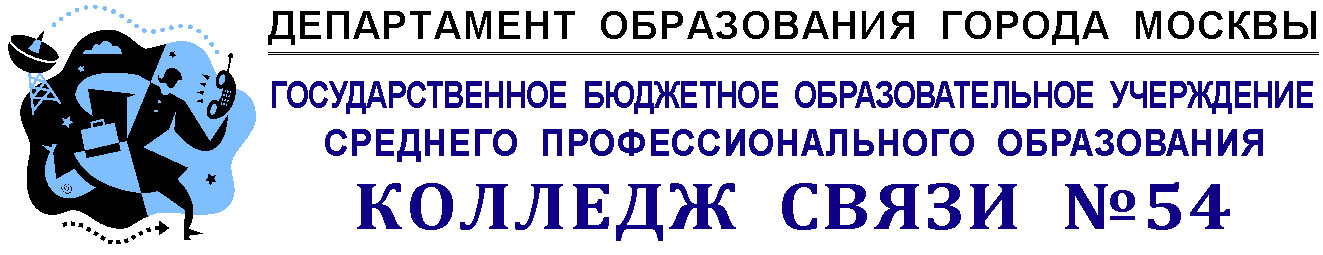 ОДОБРЕН Предметной (цикловой) 	“Специальность 280711 Рациональное использование природохозяйственных комплексов и профессии 240101.03 Оператор нефтепереработкиПротокол № 5 от «8» декабря 2014 г. Разработан на основе Федерального государственного образовательного стандарта по профессии/специальности начального/среднего профессионального образования 280711 Рациональное использование природохозяйственных комплексовПредседатель предметной (цикловой) комиссии _____________/ И. Л. Липская / Заместитель директора по учебно- производственной работе ___________/О. В. Корешков